G B Pant Social Science Institute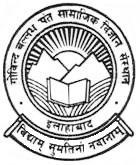 (A Constituent Institute of the Central University of Allahabad)Jhusi, Prayagraj 211019Website: www.gbpssi.inApplication Form for Group – A, B, C and C-MTS2.	Educational Qualifications (attach additional pages if required)3.	Experiences (attach additional pages if required)DeclarationI ________________________________________ Son/Daughter of ______________________________ hereby declare that all the statements and entries made in this application are true, complete and correct to the best of my knowledge and belief. In the event of any information being found false or incorrect or ineligibility being detected before or after the selection committee and Board of Management meetings, my candidature/appointment may be cancelled by the Institute.	_____________________________________________		Signature of the ApplicantDate:	_____________________________________________	Name (in block letters)	(Application not signed by the candidate is liable to be rejected.)Endorsement by the Employer:(The endorsement below is to be signed & Forwarded by the Head of the Institution/Employer of the organization/institution in the case of the in-service candidate)Forwarded to G B Pant Social Science Institute, PrayagrajThe applicant Dr./Mr./Mrs./Ms _______________________________________ who has submitted this application for the post of ______________________  in the G B Pant Social Science Institute, Prayagraj has been working in this organization namely ______________________________________ in the post of _______________________ in a temporary/contract/permanent capacity with effect from ______________ in the scale of pay of Rs. _______________. He/She is drawing a basic pay of Rs. _________________. Further, it is certified that the applicant has requisite qualifications/experiences as per the post advertised. There is no disciplinary/vigilance case has ever been held or contemplated or is pending against the said applicant. There is no objection for his/her application being considered by the G B Pant Social Science Institute.	Signature of forwarding OfficerPlace:_______________________	Name: ______________________________Date:________________________	Designation:__________________________In response to advertisement numberIn response to advertisement number________ dated ______________________ dated ______________________ dated ______________________ dated ______________________ dated ______________________ dated ______________________ dated ______________________ dated ______________________ dated ______________________ dated ______________________ dated ______________________ dated ______________________ dated ______________________ dated ______________________ dated ______________________ dated ______________________ dated ______________________ dated ______________________ dated ______________________ dated ______________________ dated ______________________ dated ______________________ dated ______________________ dated ______________________ dated ______________________ dated ______________________ dated ______________________ dated ______________________ dated ______________________ dated ______________________ dated ______________________ dated ______________________ dated ______________________ dated ______________________ dated ______________________ dated ______________________ dated ______________________ dated ______________________ dated ______________________ dated ______________________ dated ______________________ dated ______________________ dated ______________________ dated ______________________ dated ______________________ dated ______________________ dated ______________________ dated ______________________ dated ______________________ dated ______________________ dated ______________________ dated ______________________ dated ______________________ dated ______________________ dated ______________________ dated ______________________ dated ______________________ dated ______________________ dated ______________________ dated ______________________ dated ______________________ dated ______________________ dated ______________________ dated ______________________ dated ______________________ dated ______________________ dated ______________________ dated ______________________ dated ______________________ dated ______________________ dated ______________________ dated ______________________ dated ______________________ dated ______________________ dated ______________________ dated ______________________ dated ______________________ dated ______________________ dated ______________________ dated ______________________ dated ______________________ dated ______________________ dated ______________________ dated ______________________ dated ______________________ dated ______________________ dated ______________________ dated ______________________ dated ______________________ dated ______________________ dated ______________Name of the Post Applied forName of the Post Applied for1.	Personal Details1.	Personal DetailsName(In Block Letters)Name(In Block Letters)Name(In Block Letters)Name(In Block Letters)First NameFirst NameFirst NameFirst NameFirst NameFirst NameFirst NameFirst NameFirst NameFirst NameFirst NameFirst NameFirst NameFirst NameFirst NameFirst NameFirst NameFirst NameFirst NameFirst NameFirst NameFirst NameFirst NameFirst NameFirst NameFirst NameFirst NameFirst NameFirst NameFirst NameFirst NameFirst NameFirst NameFirst NameFirst NameFirst NameFirst NameFirst NameFirst NameFirst NameFirst NameFirst NameFirst NameFirst NameMiddle NameMiddle NameMiddle NameMiddle NameMiddle NameMiddle NameMiddle NameMiddle NameMiddle NameMiddle NameMiddle NameMiddle NameMiddle NameMiddle NameMiddle NameMiddle NameMiddle NameMiddle NameMiddle NameMiddle NameMiddle NameMiddle NameMiddle NameMiddle NameMiddle NameSurnameSurnameSurnameSurnameSurnameSurnameSurnameSurnameSurnameSurnameSurnameSurnameSurnameSurnameSurnameSurnameSurnameSurnameSurnameSurnameSurnameSurnameDate of BirthDate of BirthAge as on date of advertisementAge as on date of advertisementAge as on date of advertisementAge as on date of advertisementAge as on date of advertisementAge as on date of advertisementAge as on date of advertisementAge as on date of advertisementAge as on date of advertisementAge as on date of advertisementAge as on date of advertisementAge as on date of advertisementAge as on date of advertisementAge as on date of advertisementAge as on date of advertisementAge as on date of advertisementAge as on date of advertisementAge as on date of advertisementAge as on date of advertisementAge as on date of advertisementAge as on date of advertisementAge as on date of advertisementAge as on date of advertisementAge as on date of advertisementAge as on date of advertisementAge as on date of advertisementAge as on date of advertisementAge as on date of advertisementAge as on date of advertisementAge as on date of advertisementAge as on date of advertisementAge as on date of advertisementAge as on date of advertisementDate of BirthDate of BirthDDDDDDDDMMMMMMMMMMMYYYYYYYYYYYYYYYYYYYYYYYYFather's NameFather's NameMother's NameMother's NameNationalityNationalityGenderGenderMaleMaleMaleMaleMaleMaleMaleMaleMaleMaleFemaleFemaleFemaleFemaleFemaleFemaleFemaleFemaleFemaleFemaleFemaleFemaleFemaleFemaleFemaleFemaleFemaleFemaleFemaleFemaleFemaleFemaleFemaleFemaleFemaleFemaleFemaleTransgenderTransgenderTransgenderTransgenderTransgenderTransgenderTransgenderTransgenderTransgenderTransgenderTransgenderTransgenderTransgenderTransgenderTransgenderTransgenderTransgenderTransgenderTransgenderTransgenderTransgenderTransgenderTransgenderReligionReligionCommunity/CategoryCommunity/CategoryGENGENGENGENGENGENGENGENGENSCSCSCSCSCSCSCSCSCSCSCSTSTSTSTSTSTSTSTSTSTSTSTOBCOBCOBCOBCOBCOBCEWSEWSEWSEWSEWSEWSEWSEWSEWSEWSEWSCommunity/CategoryCommunity/CategoryFor any other categories, give detailsFor any other categories, give detailsFor any other categories, give detailsFor any other categories, give detailsFor any other categories, give detailsFor any other categories, give detailsFor any other categories, give detailsFor any other categories, give detailsFor any other categories, give detailsFor any other categories, give detailsFor any other categories, give detailsFor any other categories, give detailsFor any other categories, give detailsFor any other categories, give detailsFor any other categories, give detailsFor any other categories, give detailsFor any other categories, give detailsFor any other categories, give detailsFor any other categories, give detailsFor any other categories, give detailsFor any other categories, give detailsFor any other categories, give detailsFor any other categories, give detailsFor any other categories, give detailsFor any other categories, give detailsFor any other categories, give detailsFor any other categories, give detailsFor any other categories, give detailsFor any other categories, give detailsFor any other categories, give detailsFor any other categories, give detailsFor any other categories, give detailsFor any other categories, give detailsFor any other categories, give detailsFor any other categories, give detailsFor any other categories, give detailsFor any other categories, give detailsFor any other categories, give detailsFor any other categories, give detailsFor any other categories, give detailsFor any other categories, give detailsFor any other categories, give detailsFor any other categories, give detailsFor any other categories, give detailsFor any other categories, give detailsFor any other categories, give detailsFor any other categories, give detailsFor any other categories, give detailsFor any other categories, give detailsFor any other categories, give detailsFor any other categories, give detailsFor any other categories, give detailsFor any other categories, give detailsMarital StatusMarital StatusMarriedMarriedMarriedMarriedMarriedMarriedMarriedMarriedMarriedMarriedMarriedMarriedMarriedMarriedMarriedMarriedMarriedMarriedMarriedMarriedMarriedMarriedUnmarriedUnmarriedUnmarriedUnmarriedUnmarriedUnmarriedUnmarriedUnmarriedUnmarriedUnmarriedUnmarriedUnmarriedUnmarriedUnmarriedUnmarriedUnmarriedUnmarriedUnmarriedUnmarriedUnmarriedUnmarriedUnmarriedUnmarriedUnmarriedUnmarriedUnmarriedUnmarriedUnmarriedUnmarriedUnmarriedUnmarriedUnmarriedUnmarriedUnmarriedIf physically disabled:If applicable write Nature of disabilityIf physically disabled:If applicable write Nature of disabilityBlindness or Low VisionBlindness or Low VisionBlindness or Low VisionBlindness or Low VisionBlindness or Low VisionBlindness or Low VisionBlindness or Low VisionBlindness or Low VisionBlindness or Low VisionBlindness or Low VisionBlindness or Low VisionBlindness or Low VisionBlindness or Low VisionBlindness or Low VisionBlindness or Low VisionBlindness or Low VisionBlindness or Low VisionBlindness or Low VisionBlindness or Low VisionBlindness or Low VisionBlindness or Low VisionBlindness or Low VisionBlindness or Low VisionBlindness or Low VisionBlindness or Low VisionBlindness or Low VisionBlindness or Low VisionBlindness or Low VisionBlindness or Low VisionBlindness or Low VisionBlindness or Low VisionBlindness or Low VisionBlindness or Low VisionBlindness or Low VisionBlindness or Low VisionBlindness or Low VisionBlindness or Low VisionBlindness or Low VisionBlindness or Low VisionBlindness or Low VisionBlindness or Low VisionPercentage of DisabilityPercentage of DisabilityPercentage of DisabilityPercentage of DisabilityPercentage of DisabilityPercentage of DisabilityPercentage of DisabilityPercentage of DisabilityPercentage of DisabilityPercentage of DisabilityPercentage of DisabilityPercentage of DisabilityPercentage of DisabilityPercentage of DisabilityPercentage of DisabilityPercentage of DisabilityPercentage of DisabilityPercentage of DisabilityPercentage of DisabilityPercentage of DisabilityPercentage of DisabilityPercentage of DisabilityPercentage of DisabilityPercentage of DisabilityPercentage of DisabilityPercentage of DisabilityPercentage of DisabilityPercentage of DisabilityPercentage of DisabilityPercentage of DisabilityPercentage of DisabilityAttachment No.Attachment No.Attachment No.Attachment No.Attachment No.Attachment No.Attachment No.Attachment No.Attachment No.Attachment No.Attachment No.Attachment No.If physically disabled:If applicable write Nature of disabilityIf physically disabled:If applicable write Nature of disabilityHearing impairmentHearing impairmentHearing impairmentHearing impairmentHearing impairmentHearing impairmentHearing impairmentHearing impairmentHearing impairmentHearing impairmentHearing impairmentHearing impairmentHearing impairmentHearing impairmentHearing impairmentHearing impairmentHearing impairmentHearing impairmentHearing impairmentHearing impairmentHearing impairmentHearing impairmentHearing impairmentHearing impairmentHearing impairmentHearing impairmentHearing impairmentHearing impairmentHearing impairmentHearing impairmentHearing impairmentHearing impairmentHearing impairmentHearing impairmentHearing impairmentHearing impairmentHearing impairmentHearing impairmentHearing impairmentHearing impairmentHearing impairmentPercentage of DisabilityPercentage of DisabilityPercentage of DisabilityPercentage of DisabilityPercentage of DisabilityPercentage of DisabilityPercentage of DisabilityPercentage of DisabilityPercentage of DisabilityPercentage of DisabilityPercentage of DisabilityPercentage of DisabilityPercentage of DisabilityPercentage of DisabilityPercentage of DisabilityPercentage of DisabilityPercentage of DisabilityPercentage of DisabilityPercentage of DisabilityPercentage of DisabilityPercentage of DisabilityPercentage of DisabilityPercentage of DisabilityPercentage of DisabilityPercentage of DisabilityPercentage of DisabilityPercentage of DisabilityPercentage of DisabilityPercentage of DisabilityPercentage of DisabilityPercentage of DisabilityAttachment No.Attachment No.Attachment No.Attachment No.Attachment No.Attachment No.Attachment No.Attachment No.Attachment No.Attachment No.Attachment No.Attachment No.If physically disabled:If applicable write Nature of disabilityIf physically disabled:If applicable write Nature of disabilityLocomotor or cerebral palsyLocomotor or cerebral palsyLocomotor or cerebral palsyLocomotor or cerebral palsyLocomotor or cerebral palsyLocomotor or cerebral palsyLocomotor or cerebral palsyLocomotor or cerebral palsyLocomotor or cerebral palsyLocomotor or cerebral palsyLocomotor or cerebral palsyLocomotor or cerebral palsyLocomotor or cerebral palsyLocomotor or cerebral palsyLocomotor or cerebral palsyLocomotor or cerebral palsyLocomotor or cerebral palsyLocomotor or cerebral palsyLocomotor or cerebral palsyLocomotor or cerebral palsyLocomotor or cerebral palsyLocomotor or cerebral palsyLocomotor or cerebral palsyLocomotor or cerebral palsyLocomotor or cerebral palsyLocomotor or cerebral palsyLocomotor or cerebral palsyLocomotor or cerebral palsyLocomotor or cerebral palsyLocomotor or cerebral palsyLocomotor or cerebral palsyLocomotor or cerebral palsyLocomotor or cerebral palsyLocomotor or cerebral palsyLocomotor or cerebral palsyLocomotor or cerebral palsyLocomotor or cerebral palsyLocomotor or cerebral palsyLocomotor or cerebral palsyLocomotor or cerebral palsyLocomotor or cerebral palsyIf physically disabled:If applicable write Nature of disabilityIf physically disabled:If applicable write Nature of disabilityOrthopedically HandicappedOrthopedically HandicappedOrthopedically HandicappedOrthopedically HandicappedOrthopedically HandicappedOrthopedically HandicappedOrthopedically HandicappedOrthopedically HandicappedOrthopedically HandicappedOrthopedically HandicappedOrthopedically HandicappedOrthopedically HandicappedOrthopedically HandicappedOrthopedically HandicappedOrthopedically HandicappedOrthopedically HandicappedOrthopedically HandicappedOrthopedically HandicappedOrthopedically HandicappedOrthopedically HandicappedOrthopedically HandicappedOrthopedically HandicappedOrthopedically HandicappedOrthopedically HandicappedOrthopedically HandicappedOrthopedically HandicappedOrthopedically HandicappedOrthopedically HandicappedOrthopedically HandicappedOrthopedically HandicappedOrthopedically HandicappedOrthopedically HandicappedOrthopedically HandicappedOrthopedically HandicappedOrthopedically HandicappedOrthopedically HandicappedOrthopedically HandicappedOrthopedically HandicappedOrthopedically HandicappedOrthopedically HandicappedOrthopedically HandicappedPresent Postal AddressPresent Postal AddressCityCityStateStateStateStateStateStateStateStatePin CodePin CodeE-mailE-mailMobile No.Landline with STD CodeFaxFaxFaxFaxFaxFaxFaxFaxName ofThe CourseName of theBoard/UniversityMonth &YearPassedDivision%MarksCGPA (if grading isapplicable)SubjectsStudiedEnrolment/ Roll No.10th Class/Equivalent12th Class/EquivalentGraduationPost GraduationAny other Academic qualificationDesignation & Scale of PayBasic PayGrade Pay/ Level/CTCName & Address of the EmployerNature of Employment  Permanent/Temporary/Contract/Others (specify)Period ofExperiencePeriod ofExperienceNo of Years /MonthsNature ofWork/DutiesDesignation & Scale of PayBasic PayGrade Pay/ Level/CTCName & Address of the EmployerNature of Employment  Permanent/Temporary/Contract/Others (specify)Date fromDate ToNo of Years /MonthsNature ofWork/Duties